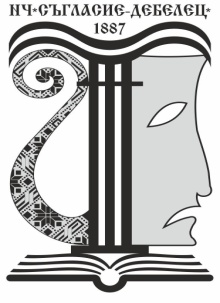 5030 гр.Дебелец,общ.В.Търново ул.П.Евтимий №75  Тел. 06117 21 29 GSM 0894 381 777,e-mail: juli_st@abv.bgОТЧЕТ ЗА ДЕЙНОСТТА НА НЧ”СЪГЛАСИЕ – ДЕБЕЛЕЦ”ГР.ДЕБЕЛЕЦ, ОБЩ.В.ТЪРНОВО ЗА 2020 г.                 С настоящия отчет отчитаме дейността на читалището през една изключително сложна , трудна, рискова и същевременно интересна година.За нас тя беше изпитание и проверка на възможностите и гъвкавостта на институцията, ръководството и читалищните дейци.                 Белязана като пандемична, наложена извънредна ситуация в страната, затворени библиотека, репетиционна и клубна дейност, неосъществени национални фестивали – 2020 се очертаваше, поне до м.април, като едва ли не провалена. Но за наша радост и същевременно безпокойство , се оказа че спечелихме проект с който кандидатствахме в края на 2019 г. към Регионалния грант на Виваком. Отчитахме това събитие като голям успех, защото по програмата бяха кандидатствали 277 организации, а одобрените бяха 12. Нашият проект, наречен „Читалище в беседка” ни даваше възможност да изградим свое пространство в градския парк, където през летните месеци да осъществяваме своята дейност на открито, сред хората, настоящите и бъдещи ползватели . Подкрепа за това бяхме получили и от нашите постоянни партньори Кметство, Основно училище, Детска градина, Детска ясла, Пенсионерски клуб. Но….               Проектът беше сложен за изпълнение в такава несигурна година .Ако изпълнехме материалната му част, т.е. поръчаме и поставим беседката, масите и пейките, а след това забранят отново дейностите на открито и не можем да осъществим заложените такива, трябваше да върнем похарчената сума, която възлиза на 2/3 от спечелената 4774 лв.Ясно ни беше, че това не може да се случи с читалищния бюджет. В крайна сметка, решихме да поемем риска и потвърдихме участието си. И не сгрешихме. С интересни дейности запълнихме целия летен и есенен период на всички състави и клубове, работещи в читалището, направихме интересна лятната ваканция на учащите, запълнихме свободното време на работещи и пенсионери. Доказахме си, че можем да бъдем гъвкави, инициативни, креативни и решителни и всичко това ни донесе огромно удовлетворение.               Ето и съвсем накратко какво направихме: Театрален състав „Симеон Иванов” , с  режисьор Милен Иванов Подготвя постановката „Големите пари” от Алън Ейкборн. В репетиционен стадий – предстои премиера.Гостувания в други населени места : , с.Пчилище,с.Длъгня – общ.Дряново, съвместно с другите състави.Активно участие в проект „Читалище в беседка” – четене на приказки с деца читатели; драматизация на приказка от книгите за летен прочит; среща с колеги от НЧ „Априлов – Палаузов ” гр.Габрово.ДЮТФ „ СМЕХОРАН ” с режисьор Събка Илиева подготвя постановката „Шестте пингвинчета” от Борис Априлов. Пиесата остана в репетиционен стадий и предстои премиера.Активно участие в проект „Читалище в беседка” – четене на  приказки с деца читатели; драматизация на приказка от книгите за  летен прочит; Арт работилници и др. Младежкия театър също започна работа и подготвяше постановката „Добре облечени трупове” от Херберт Бергер. Също предстои премиера. През летния период съставът участва в Националния фестивал в гр.Поморие 2020  и завоюва Трета награда за спектакъл. Съставът също взе активно участие в проект „Читалище в беседка” .Фолклорна група „ Росен Здравец ” с ръководител Анка Николова е традиционен участник във всички общоградски тържества, които успяхме да направим съобразно мерките :   Бабин ден в Дебелец; Концерт в клуба на пенсионера и инвалида за Трифон зарезан и участие в гр.Севлиево за същия празник; Съвместен концерт с другите състави с. Длъгня общ.Дряново за 3 март; през летните месеци съставът успя да се представи и в националния фестивал „Заиграло ми, запяло ми” в гр.Ямбол Активно участие в проект „Читалище в беседка”:* „Баба знае много” – засаждане на цветя и билки с деца от детска градина               „Пламъче  * „Баба знае много” – демонстрация по приготвяне на традиционната за       дебелчанки зимнина и заснемането им в телевизионно предаване.  * „С песни в сърцето…” съвместен концерт с колеги от НЧ „Априлов –    Палаузов ” гр.Габрово в градския парк.   През есенните месеци съставът взе участие в концерт на Самоводската чаршия  под мотото „Златна благодатна есен” Група за градски песни „РЕТРОРИТЪМ” с ръководител Мария Бъчварова, въпреки че не успя да бъде домакин на Общинския празник на градската песен „Засмяна пролет” 2020, имаше ангажирана и интересна година.Взе участие в съвместен концерт на съставите в с. Длъгня общ.Дряново за 3 март. Записа и две участия в национални фестивали „С песни от свила” в гр.Свиренград и гр.Панагюрище. И както всички читалищни състави, дейно участва в проект Читалище в беседка - „С песни в сърцето…” съвместен концерт с колеги от НЧ „Априлов –  Палаузов ” гр.Габрово в градския парк по проект „читалище в беседка”.     Съставът също участва през есента в концерт на Самоводската чаршия – Златна благодатна есен Клуб „ДЕБЕЛЧАНКА” – изключително наситена с дейности година : - Три  самостоятелни изложби за Нова година 1 и 8 март  -  Арт работилници с деца по проект „Читалище в беседка” – всяка сряда от  м. юли до м.ноември включително – изработени декоративни саксии, бижута със шевици, моливници и органайзери за училище, картички от декупаж и  квилинг, есенни сувенири и др.  - Творческа среща с представители на Национално сдружение „Работилница  Седянка” , с демонстративно плетене на Калоферска Дантела. - Участие в изложба - базар на Самоводската чаршия – Златна благодатна  есен Литературен клуб „Кръстю Борисов”: „Хорото между двата града” - рецитал от авторски патриотични творби, посветени на 3 март на това събитие, което читалището провежда вече втора година на върха на Селския баир. Активно участие в проект „Читалище в беседка” – членовете на клуба цяло лято бяха библиотекари в парка – предлагаха на населението местните ежедневници, които получаваме, художествена и научна литература, бебешка библиотека за майките с деца до 3 години, настолни игри за деца и възрастни. Клуб „Краезнание”  подготви трасето за „Хорото между двата града”, изкачване на  върха на Селския баир на 3 март и на най високото дърво бе издигнат националния трибагреник. Постави цветя на паметните плочи на  опълченците от града. Активно участие в проект „Читалище в беседка”, съвместно с литературния клуб:  - Библиотека в парка – от м.юни до м.септември включително   - „Баба знае много” – демонстрация по приготвяне на традиционната за    дебелчанки зимнина и заснемането им в телевизионно предаване.Най важното събитие за 2020 г. бе работата по Спечелен проект към Регионалния гранд на Виваком „Читалище в беседка” . В централния парк в града бяха поставени беседка, маса с пейки и шах маса ,  с което бе обособено пространство, на което читалището изнесе  своите дейности на открито. В инициативите по проекта се включиха всички  любителски състави и творчески клубове, както и читалищни дейци и граждани. Дейностите осъществяваме в партньорство с Основно училище, Детска градина, Детска ясла, клуб на пенсионера и Кметството, както и частни фирми – дарители. Дейностите продължиха до края на ноември 2020 година . Този проект ни даде възможност  да работим, въпреки епидемиологичната обстановка в страната, която ни ограничава в закритото пространство на читалището.Библиотеката на читалището също работи през цялата година, въпреки обстановката и то благодарение на този проект. Тук можем да се похвалим с още един спечелен проект към МК за закупуване на книги за библиотеката . 2020 г. приключи със закупени библиотечни единици на стойност 1128 лв, с които бе обновен и обогатен фондът, който възлиза на 18500 тома. С нетърпение очакваме пролетните и летни месеци на 2021 година, когато вече по спокойни, че имаме пространство на открито, ще можем да осъществим много нови идеи, които възникват следствие на промяната в живота , който ни налагат ограниченията.03.02.2021 г.                                              Изготвил :Ю.СтефановаПриет на Редовно годишно отчетно събрание на читалището на 09.02.2021 г.                                             Председател читалище:П.Колев